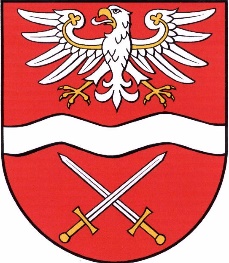 PRZEWODNICZĄCY RADY POWIATU  W  SOCHACZEWIEZawiadamia Mieszkańców Powiatu Sochaczewskiego,
 że w dniu  26 października 2021 r. o godz. 1200 w sali konferencyjnej Starostwa Powiatowego w Sochaczewie ul. Piłsudskiego 65 odbędzie się XXVI SESJA  RADY  POWIATU W SOCHACZEWIEz proponowanym porządkiem obrad:Otwarcie obrad.Przyjęcie porządku obrad.Przyjęcie protokołu z obrad XXV sesji.Przedstawienie Informacji o przebiegu wykonania budżetu oraz Informacji o przebiegu wykonania planu finansowego jednostek za I półrocze 2021r.Rozpatrzenie projektów uchwał w sprawie:zmiany Uchwały w sprawie Wieloletniej Prognozy Finansowej Powiatu Sochaczewskiego;zmiany Uchwały Budżetowej Powiatu Sochaczewskiego na rok 2021.Informacja Zarządu Powiatu w Sochaczewie o stanie realizacji zadań oświatowych za rok szkolny 2020/2021.Informacja Starosty o złożonych oświadczeniach majątkowych.Informacja Przewodniczącego Rady o złożonych oświadczeniach majątkowych.Informacje z prac Zarządu Powiatu między sesjami.Informacje Przewodniczącego Rady o działaniach podjętych od ostatniej Sesji.Wnioski i oświadczenia radnych.Sprawy różne.Zakończenie obrad.Przewodniczący Rady Powiatu w  Sochaczewie Andrzej Kierzkowski 